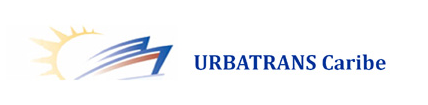 SEMINARIO DE TRANSPORTE FERROVIARIOJueves 6 de febreroSEMBLANZA DE LOS PONENTESJulián Sastre González, Dr. Ingeniero de Caminos, Canales y Puertos por la Universidad Politécnica de Madrid, con las especialidades de Transportes y Urbanismo y Ordenación del Territorio, con 25 años de experiencia profesional. Es investigador sénior de la Fundación Caminos de Hierro. También es profesor “Ad Honorem” de la Universidad de Sevilla.Comenzó su carrera profesional en el Consorcio Regional de Transportes de Madrid (1986 a 1989) para después dedicarse a la consultoría de transportes en España y en diversos ámbitos internacionales con diversas empresas de ingeniería. En la actualidad, y desde 2004, es consultor independiente e investigador abarcando los campos de la planificación, financiación, operación y gestión del transporte, trabajando en diversos países tanto para otras empresas como para organismos multilaterales como el Banco Mundial y el Banco Interamericano de Desarrollo. Es autor de numerosas publicaciones técnicas, científicas y divulgativas.David Álvarez Castillo, Ingeniero de Caminos, Canales y Puertos por la Universidad Politécnica de Madrid con la especialidad de Transporte, con casi 15 años de experiencia. Inició su trayectoria profesional en Taryet, realizando diferentes funciones: encuestador, aforador, jefe de campo, etc. Después, trabajó en ingeniería, pasando por dos empresas en Madrid: Synconsult S.L. dentro del departamento de carreteras, y EPTISA S.A. dentro del departamento de Planificación del Transporte. Tras dos años de experiencia, comenzó su perfil de consultor en la empresa Consultrans, en las oficinas de Sevilla, dentro del departamento de Transportes, profundizando en estudios de tráfico y demanda del transporte. Dos años después inició su etapa en la administración pública en el Consorcio Metropolitano de Transportes del Área de Málaga, donde realizó las tareas de Técnico en Transportes y Director de Planificación, gestionando los temas de creación de nuevas líneas, dirección de estudios, etc. Desde el año 2008 trabaja como consultor independiente, dedicándose a colaborar con otras empresas o a la realización de estudios completos en el campo del tráfico, estudios de demanda de transporte público, planes de aparcamientos, planes de movilidad, trabajos de campo, planificación y economía del transporte, etc. En el campo de los Estudios de Tráfico, posee gran experiencia al haber realizado en los últimos años diferentes análisis de movilidad y tráfico, a nivel nacional (Jaén, Málaga, Cádiz, Madrid), con especial incidencia en los nuevos desarrollos directamente relacionados con nuevas áreas comerciales, empresariales o logísticas. También destaca su participación en proyectos internacionales de demanda del transporte público (Polonia, Bolivia) y Sistemas Inteligentes de Transporte (Brasil) así como diferentes proyectos de investigación ferroviario y de seguridad vial.En el campo de los Planes de Movilidad Urbana Sostenible, dispone de alta experiencia al haber participado como colaborador con otras empresas en la realización de los PMUS de Valdemoro y Majadahonda (ambos en Madrid) y de Alcalá de Guadaira (Sevilla) así como de disponer del título emitido por la universidad de Málaga por la realización del “Curso Especialista en Movilidad Urbana Sostenible”.Noemí Vaquero Redondo es diplomada en Relaciones Laborales por la Universidad Complutense de Madrid, especializada en práctica jurídica laboral. Además, es especialista en Movilidad Urbana Sostenible por el Colegio de Ingenieros de Caminos de Madrid, y en estrategia europea de desarrollo sostenible. Desde hace diez años, trabaja como responsable de la Delegación de Transportes del Ayuntamiento de Aranjuez. Dentro de las principales funciones destaca la gestión y dirección de proyectos europeos de movilidad urbana sostenible. En concreto, programas que se desarrollan entre varios municipios de la UE.En los programas europeos ha dirigido la implantación del sistema de préstamos público de bicicletas de la ciudad de Aranjuez, el proyecto de movilidad a las escuelas mediante “pedibuses” con colaboración ciudadana, proyecto de coche compartido, proyectos y actuaciones de movilidad e integración de zonas verdes, organización de jornadas, campañas de promoción de la movilidad urbana sostenible, participación como ponente en seminarios organizados por otras entidades, gestión del servicio de taxi, así como del servicio de transporte público urbano e interurbano de Aranjuez.Eduardo Romo es un experto internacional en sistemas ferroviarios. Con una destacada especialización en ferrocarriles de alta velocidad, ha llevado a cabo más de un centenar de estudios y proyectos de infraestructura, vía, equipamiento, instalaciones y estaciones para líneas interurbanas y urbanas (metros, tranvías y metros ligeros) así como para redes de mercancías.Ha desarrollado una intensa actividad internacional (Paquistán, Malasia, Portugal, China, Turquía, India, Estados Unidos...) abordando el ferrocarril desde su concepción, planificación y diseño a su construcción, operación y mantenimiento.Con gran experiencia en el campo de la investigación y la innovación en tecnologías ferroviarias, asimismo ha organizado y participado en numerosos congresos, seminarios y jornadas técnicas. A la publicación de diversos artículos en publicaciones especializadas se suma su actividad docente habiendo impartido diferentes cursos sobre ingeniería y técnicas ferroviarias.8:45 – 9:00Café y acreditación9:00 – 10:30IntroducciónEvolución del ferrocarril en España y lecciones aprendidas para Cuba. Modelos de gestión y financiaciónPonente: Julián Sastre10:30 – 11.30Tecnologías ferroviariasPonente: Eduardo Romo11:30 – 11:50Coffee break11:50 – 12:50Implicaciones en la operación y mantenimiento de los criterios de diseñoPonente: Julián Sastre12:50 – 13:30Metodología en el cálculo de la operación Ponente: David Álvarez13:30 – 14:00Coloquio. Clausura